ПРОФСОЮЗ РАБОТНИКОВ НАРОДНОГО ОБРАЗОВАНИЯ И НАУКИ РОССИЙСКОЙ ФЕДЕРАЦИИЧУВАШСКАЯ РЕСПУБЛИКАНСКАЯ ОРГАНИЗАЦИЯ ПРОФСОЮЗАПЕРВИЧНАЯ ПРОФСОЮЗНАЯ ОРГАНИЗАЦИЯ ГАПОУ «ЧЕБОКСАРСКИЙ ТЕХНИКУМ ТРАНССТРОЙТЕХ»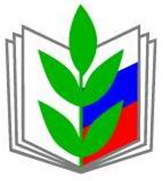 ПУБЛИЧНЫЙ ОТЧЕТ о деятельности Первичной профсоюзной организации ГАПОУ «Чебоксарский техникум ТрансСтройТех» Минобразования Чувашии За 2017/ 2018 г.г.г. Чебоксары2019 г.Уважаемые коллеги, члены Профсоюза!Предлагаем вашему вниманию Открытый (публичный) отчет Первичной профсоюзной организации ГАПОУ «Чебоксарский техникум ТрансСтройТех» Минобразования Чувашии по основным направлениям   деятельности за 2017/2018 год. Отчет составлен в целях реализации Устава Профсоюза (ст.14, п. 5. 9.), предусматривающих ежегодный отчёт выборного профсоюзного органа, и направлен на обеспечение прозрачности деятельности профсоюзной организации и повышение ее эффективности.Первичная профсоюзная организация ГАПОУ «Чебоксарский техникум ТрансСтройТех» Минобразования Чувашии в 2017/2018 году строила свою работу на основе Устава Профсоюза и решений VII Съезда Профсоюза. Отчет утвержден на заседании Профкома 26 марта 2019 года.Общая характеристика организации. Состояние профсоюзного членства. Основные направления работы.Первичная профсоюзная организация ГАПОУ «Чебоксарский техникум ТрансСтройТех» Минобразования Чувашии является структурным звеном Чувашской республиканской организации Профсоюза работников народного образования и науки Российской Федерации.В своей деятельности Первичная профсоюзная организация руководствуется действующим законодательством, нормативно-правовыми актами, на основании Положения о первичной профсоюзной организации работников ГАПОУ «Чебоксарский техникум ТрансСтройТех» Минобразования Чувашии, Уставом Профсоюза работников народного образования и науки РФ., Соглашением между администрацией ГАПОУ «Чебоксарский техникум ТрансСтройТех» Минобразования Чувашии и работниками техникума, Коллективным договором.Основными задачами деятельности профсоюзной организации являются:реализация уставных задач профсоюза по представительству и защите социально-трудовых прав и профессиональных интересов работников техникума;координация действий членов Профсоюза для достижения общих целей профсоюзной организации;профсоюзный контроль за соблюдением законодательства о труде и охране труда;улучшение материального положения, укрепление здоровья и повышение жизненного уровня работников;информационное обеспечение членов Профсоюза, разъяснение мер, принимаемых Профсоюзом по реализации уставных целей и задач;организация приема в Профсоюз и учет членов Профсоюза, осуществление организационных мероприятий по повышению мотивации профсоюзного членства; создание условий, обеспечивающих вовлечение членов Профсоюза в профсоюзную работу;развитие и совершенствование деятельности профсоюзной организации;формирование позитивного имиджа профсоюзной организации и усиление ее позиций в информационном пространстве.По состоянию на 01 января 2019 года в структуру первичной профсоюзной организации техникума входят: педагогические работники и вспомогательный персонал.За отчетный период профсоюзная организация техникума насчитывала:- на 17.03.2017 г.-  68 членов профсоюза, что составляло   28,8 % от общего числа работающих в техникуме.- на 31.12.2017 г. - 135 членов профсоюза, что составляет 61,4 % от общего числа работающих в техникуме.В течении 2017 года численность членов профсоюза увеличилась в два раза – 4 работника вышли из него. - на 31.12.2018 г. - 112 членов профсоюза, что составляет 53,8 %.- на 11.04.2019 г. – 108 членов профсоюза, что составляет 51,7 %. По сравнению с 2017 годом 2018/2019 гг. численность членов профсоюза уменьшилась на 9,7%.Снижение численности, напрямую связано с оптимизацией кадров и увольнением работников пенсионного возраста. Отсутствие реальных преимуществ у членов профсоюзов. Нежелание платить членские взносы.Профсоюзный комитет уделяет внимание вопросу повышения мотивации членства в профсоюзе.Организованы и проведены следующие мероприятия:- мероприятия, направленные на поддержку деятельности Совета молодых педагогов техникума;- создана электронная база данных членов профсоюза;- регулярное оформление информационного профсоюзного сайта и стендов по актуальным вопросам защиты прав членов профсоюза, деятельности и достижений профсоюза техникума;- поощрение и премирование активных в общественной деятельности членов профсоюза;- проведение различных культурно-массовых мероприятий, направленных на повышение корпоративной культуры работников и студентов техникума.  II. ДЕЯТЕЛЬНОСТЬ ПРОФСОЮЗНОГО КОМИТЕТАВ состав профсоюзного комитета входит 5 человек, общее профсоюзного актива 13человек, работают 4 комиссии:1.	комиссия по организационной работе (в том числе с ветеранами, молодыми педагогами) и социально - трудовым правам работников;2.	комиссия по охране труда;3.	комиссия по культурно-массовой работе и спортивно-оздоровительной работе;4.	ревизионная комиссия.Заседания профсоюзного комитета проводятся 1 раз в месяц или по мере необходимости. На них выносятся вопросы соблюдения трудового законодательства администрацией, охраны труда, обсуждаются социально-бытовые проблемы, идет подготовка культурно-массовых мероприятий, решаются вопросы оказания материальной помощи, оздоровления сотрудников и др. На каждом заседании профкома проверяется степень выполнения решений предыдущих заседаний. Если необходимо вносятся коррективы. За период нашей работы было проведено 23 заседания профкома, на которых были рассмотрены вопросы:-	об оказании материальной помощи членам профсоюза техникума;-	об утверждении сметы расходования профсоюзных средств;-	о премировании членов профсоюза;-	об итогах проверки по охране труда;-	о проведении и итогах смотра соблюдения охраны труда и техники безопасности в техникуме;-	об участии в организации проведения новогоднего праздника;-	о проведении и итогах смотра соблюдения охраны труда и техники безопасности в техникуме;-	об утверждении графика отпусков на следующий год;-	об утверждении отчетов о проделанной работе профсоюзного комитета за год;-	о утверждении отчета о расходовании средств по статьям сметы профсоюза техникума;-	о премировании членов профсоюза (за активное участие в жизни профсоюзной организации техникума по итогам года, к юбилейным датам, за активное участие в профсоюзных конкурсах);-	об оказании материальной помощи (в связи с лечением в стационаре, с дорогостоящей операцией, с рождением ребенка, на частичную компенсацию стоимости санаторно-курортных путевок);-	о ходатайстве перед обкомом Профсоюза о выделении материальной помощи (в связи с лечением в стационаре, с дорогостоящей операцией, с рождением ребенка, на частичную компенсацию стоимости санаторно-курортных путевок);-	о приеме в члены профсоюзной организации (вопрос рассматривался несколько раз в течение года по мере возникновения) и другие вопросы.Ш. ВЫПОЛНЕНИЕ ПУНКТОВ КОЛЛЕКТИВНОГО ДОГОВОРА(СОГЛАШЕНИЯ) ПО ИТОГАМ ГОДА (СОЦИАЛЬНОЕ ПАРТНЕРСТВО)Социальное партнерство, решение вопросов социально-экономического характераОдно из важнейших направлений деятельности первичной профсоюзной организации техникума является развитие социального партнерства, направленное на защиту социально-трудовых прав и интересов членов профсоюза, повышение социального статуса работников образования. Основным инструментом социального партнерства между работодателем и Профсоюзной организацией является коллективный договор, который регулирует вопросы условий труда, организации отдыха, предоставления льгот и гарантий работникам техникума. По итогам 2017/2018 года нарушений Коллективного договора и дополнительного Соглашения к Коллективному договору не выявлено.Сегодня все работники, независимо от принадлежности к Профсоюзу, пользуются льготами, предоставляемыми им в соответствии с Коллективным договором.Предоставляются согласно трудовому договору:Право на повышение выплат в размере 10% имеют – 18 человек из них:- уборщики производственных и служебных помещений – 16человек;-рабочие по обслуживанию зданий и сооружений (сантехник) – 2 человека;В размере 12 % имеют -12 человек:- 3 шеф-повара;- 6 поваров;- 3 кухонных работников;В размере 4 %- 3 мастера производственного обучения.Доплата за работу в ночное время производится в размере 35 % согласно должностного оклада (ставки) за каждый час работы с 22 часов до 6 часов, установлена:- дежурным по общежитию -12 человек (по 4 человека на каждое общежитие);- сторожам 12 человек (по 4 человека на каждый учебный корпус);- воспитатели 12 человек (по 4 человека на каждое общежитие);- преподаватели, работающие УКП в количестве 10 человек повышение оклада на 50 %.Предоставление работникам, занятым на работах с вредными или опасными условиями труда, дополнительно оплачиваемого отпуска:- в количестве 7 календарных дней имеют - 31 человек из них:- уборщики производственных и служебных помещений – 16 человек;- 3 шеф-повара;- 6 поваров;- 3 кухонных работников;- сантехник – 2 человека.Финансирование мероприятий по охране труда в 2018 году запланировано всего – 9 миллионов 238 тысяч рублей, финансирование мероприятий по охране труда сверхустановленного - 409,36 тысяч рублей (9647,36):- приобретение спецодежды, спецобуви и др. СИЗ – 44,380 тыс.руб.;- проведение медосмотров – 431,75 тыс.руб.;- на обучение по охране труда – 107,81 тыс.руб.;- другие мероприятия – 9063,42 тыс.руб.Оплата труда работников осуществляется в соответствии с локальными Положениями об оплате труда, Порядками распределения стимулирующей части фонда оплаты труда, разработанными на основе Примерного положения об оплате труда работников государственных учреждений Чувашской Республики, занятых в сфере образования и науки, утвержденного постановлением Кабинета Министров ЧР от 13.09.2013 г. № 377.Задержек выплат заработной платы работникам техникума не зафиксировано.  На сегодняшний день заработная плата работникам выплачивается не реже чем каждые полмесяца в сроки, установленные правилами внутреннего трудового распорядка. Зарплата преподавателя, в отличие от объема выполняемой работы, невелика, ни для кого не является секретом. Нам было важно проанализировать наличие изменений и их динамику по сравнению с итогами мониторинга 2017 года, получить картину в целом по нашему техникуму.По данным бухгалтерии, заработная плата педагогических работников: - в 2017 году составляла - 20969,40 рублей;- в 2018 году – 24552,5 рублей;- за три месяца 2019 года составила – 24826,43 рубля.Педагоги нашего техникума, живут относительно неплохо по сравнению с другими чувашскими педагогами у которых заработная плата в 2017 году составляла – 15666 рублей. В 2018 году - 20738,2 Чувашия традиционно относится к регионам с самой низкой зарплатой педагогов.Для того, чтобы успешно справляться с профессиональными задачами, любому человеку нужны время и ресурсы на восстановление душевных сил. У многих педагогических работников их нет.Не секрет, что нагрузки в последние годы у преподавателей существенно выросли. И речь не столько о росте каких-либо дополнительных должностных обязанностей, сколько о нехватке кадров и распределении часов среди имеющихся педагогов.Российское образование переживает кризис. По данным мониторинга зарплат и нагрузки учителей, который был проведен Общероссийским народным фронтом (ОНФ) и фондом «Национальные ресурсы образования», проведённого с 9 мая по 10 июня 2018 года, в стране нарастает кадровый дефицит.  В России отмечается «острая нехватка» молодых преподавателей. А средний возраст учителей продолжает повышаться.В нашем техникуме тоже стоит остро этот вопрос – не хватает преподавателей спецдисциплин и мастеров производственного обучения.Что можно сделать уже сегодня?  Нужно повысить прозрачность начисления стимулирующих надбавок. Информировать педагогов о действующей в техникуме модели оплаты труда, о механизмах начисления стимулирующих выплат, стоимости балла. Сами работники должны активнее включаться в процесс разработки критериев стимулирования, способов подтверждения своих достижений, предполагающих выплаты. И не бояться защищать себя и своё дело.Администрация, в случаях увольнения в связи с сокращением численности (штата) работников - членов Профсоюза, соблюдает требования трудового законодательства о предварительном получении мнения выборного органа первичной профсоюзной организации.При проведении аттестации педагогических работников, имевших квалификационную категорию и претендующих на ту же самую квалификационную категорию, применяется условие Соглашения об особой форме аттестации.  IV. РЕЗУЛЬТАТЫ УСТАВНОЙ ДЕЯТЕЛЬНОСТИПравозащитная деятельностьВсе члены профсоюзной организации имеют право на защиту их социально-трудовых прав и профессиональных интересов. Реализация этого права осуществляет профсоюзный комитет, комиссия по охране труда, а также комиссия по трудовым спорам.В течение года с профкомом согласовывались приказы и распоряжения, касающиеся социально-трудовых отношений работников техникума (нормы труда, оплата труда, работа в предпраздничные и праздничные дни, вопросы охраны труда, вопросы организации оздоровления и отдыха работников и др.)Профсоюзный комитет функционирует в единстве с администрацией техникума. Сторонами достигнуто взаимопонимание по вопросам защиты социально-трудовых прав.По всем серьезным, спорным вопросам администрация и профком консультируются у юрисконсула техникума и у юриста Чувашской республиканской организации профсоюза работников народного образования и науки РФ Шушпановой Людмилой Юрьевной.Совместно с администрацией мы обсуждаем тарификацию оплаты труда с учетом доплат и надбавок, рассматриваем правила внутреннего распорядка и трудовых договоров.  Председатель профкома является членом многочисленных комиссий техникума, имеет право голоса, в котором мне никогда не отказывают. Но порой мой голос тонет в потоке других голосов. К сожалению, техникум не изолирован от республики и от многочисленных министерств и проверяющих организаций. Поэтому я выступаю за права рядового члена коллектива, а администрация рассматривает вопросы с точки зрения буквы закона. И это справедливо.Членами Профкома ведется активная разъяснительная работа по документам, регламентирующие трудовые отношения, порядка проведения аттестации, осуществляют контроль за соблюдением техники безопасности и за состоянием кабинетов, интересуются учебной нагрузкой преподавателей и мастеров производственного обучения, следят за трудовой дисциплиной. Письменных заявлений и обращений в профком о нарушении своих трудовых прав, несвоевременной или несправедливой оплате труда от членов профсоюзной организации за отчетный период не поступало.В профком люди обращаются с устными просьбами, а не с письменными жалобами. И свою задачу профком видит в том, чтобы разрешить конфликтную ситуацию без письменных жалоб. Члены нашего коллектива удивительно терпеливы и по возможности толерантны.Надо признать, что педагогам и сотрудникам сегодня живётся нелегко.Борьба за достойную жизнь наших работников и есть на сегодняшний день наша главная задача.И Профсоюзы используют разные формы защиты интересов членов профсоюза, начиная с переговоров и заканчивая митингами. Профсоюз работников народного образования и науки, в который мы входим, тоже не остается в стороне.Деятельность по охране труда2018 год был объявлен «Годом охраны труда Профсоюза» постановлением Центрального Совета Профсоюза работников народного образования и науки РФ от 7 декабря 2017 года № 4-3.В Год охраны труда проводились познавательные мероприятия, интересные не только работникам, но и студентам, такие, как игры-квесты: «Найди нарушения охраны труда», «Право на труд», «Станция «Скорая помощь» или «Почувствуй себя специалистом по охране труда», конкурсы рисунков на тему охраны труда, здоровья, безопасности жизнедеятельности, защиты природы, экологии.Также важным направлением в деятельности нашего Профкома является обеспечение безопасных условий труда. Совместно с уполномоченными по охране труда разрабатываются и утверждаются инструкции по охране труда. Уполномоченными по охране труда, проведены проверки состояния условий охраны труда с сообщением администрации техникума о результатах и последующем устранении недостатков, выписываются предписания, ведется журнал административно-общественного контроля. Постоянно ведется контроль по защите прав работающих и студентов на здоровье и безопасные условия труда. Созданы уголки по пожарной безопасности, гражданской защите населения, антитеррору.В течение отчетного периода осуществлялся контроль за реализацией раздела «Охрана труда» коллективного договора, за выполнением Соглашения по охране труда. Пункты соглашения выполнены на 100% при постоянном контроле со стороны уполномоченных по охране труда.  Ежеквартально комиссия по охране труда проводит проверку и смотр зданий и служебных помещений на санитарно-техническое и противопожарное состояние учебных зданий, аудиторий и подсобных помещений в соответствии установленным требованиям законодательных норм и правил РФ, контролируется обеспечение работников специальной одеждой, обувью и другими СИЗ. Проводится своевременное обучение охране труда и проверка знаний требований охраны труда работников.В 2018 году в целях создания единой системы управления охраной труда в образовательных учреждениях республики использовалось «Примерное положение о системе управления охраной труда и обеспечением безопасного учебного процесса в образовательной организации», разработанное главным техническим инспектором труда Профсоюза Лукшиным В. Н.В отчетном 2017 году оздоровлено 3 работника техникума по льготным профсоюзным путевкам. В 2018 году 3 работника техникума по льготным профсоюзным путевкам с 20% скидкой и оказанием материальной помощи.В 2017 году произошёл 1 несчастных случай, из категории легких.За 2018 год несчастных случаев не было.Из анализа работы уполномоченным лицам по охране труда профсоюзного комитета необходимо:- повышать уровень теоретических знаний и практических навыков по организации общественного контроля;- систематически анализировать выполнение договорных положений Соглашения по охране труда;- осуществлять контроль за возвратом 20% сумм страховых взносов ФФС на организацию предупредительных мер по охране труда;- осуществлять контроль за качеством проведения специальной оценки условий труда на рабочих местах;- уделять особое внимание вопросам прохождения медосмотра сотрудниками техникума.Информационная работаВ целях повышения эффективности деятельности профсоюзной организации действует единая информационная система. В этих целях развиваются электронные коммуникационные связи, осуществляется подписка на газету «Мой профсоюз», «Солидарность», «Время». Есть своя страничка на сайте техникума, где размещается вся информация о деятельности Профсоюза работников народного образования и науки РФ, анонсы и результаты проводимых профсоюзных мероприятий и конкурсов, рекламная и пропагандистская информация. При подготовке материалов активно использовался ресурс сайта обкома Профсоюза. В стенах техникума актуальную информацию о своей профсоюзный работе комитет размешает на трех стендах, расположенных в учебных корпусах Создана и ведется электронная база данных членов профсоюза.Профсоюзная информация доводилась до членов организации с использованием буклетов, листовок, страниц в социальных сетях.   Также практиковалось использование имиджевой продукции Профсоюза.Наши члены Профсоюза публиковались в газетах «Время», «Мой Профсоюз», на сайте нашего техникума. В 2018 году продолжилось сотрудничество с республиканскими и муниципальными СМИ: телеканалом ЮТВ. В других изданиях – в журнале «Народная школа».К профсоюзным мероприятиям и конкурсам были изготовлены электронные презентации, видеоролики.В течение 2017/2018 года принимали участие в конкурсах по информационной работе на уровне республики «Лучший Интернет-ресурс профсоюзной организации», также конкурсы, посвященные Году охраны труда. Итогом деятельности нашей профсоюзной организации в плане постановки информационно-методической работы является стабильная численность членов профсоюзной организации.Работа молодыми педагогамиАдминистрация техникума и профсоюзный актив с особым вниманием относится к молодым специалистам, для них организована школа «Молодой педагог».Школой «Молодой педагог» руководит заслуженный педагог, высшей категории Жаркова Надежда Ильинична.Целью работы школы «Молодой педагог» является организация и создание условий для профессионального роста начинающих педагогов, формирование у них высоких профессиональных идеалов, потребностей в постоянном саморазвитии и самосовершенствовании.- Круглый стол «Научно – исследовательская деятельность молодых педагогов»;- Использование ИКТ на уроках теоретического обучения;- Дискуссия «Трудная педагогическая ситуация и достойный выход из неё»;- Психологический тренинг «Анализ педагогических ситуаций»;- Охрана   в профессиональном образовательном учреждении;- Духовно-нравственные ценности человека. Экскурсия в Тихвинский женский монастырь города Цивильск;- Экскурсия в Канашский транспортно-энергетический техникум, с целью ознакомления и обмена опытом по проблемам учебно-воспитательного процесса других учебных заведений;- По программе «Школа молодого педагога»;- Аттестация на 1 квалификационную категорию;- В журнале «Народная школа» опубликованы 7 статей;- Туристический слет работников образования «ТатЧуМара»;- Соревнования по плаванию среди работников ПОО ЧР в зачёт XII Спартакиады;- Соревнования по плаванию Чувашской республиканской организации Профсоюза работников народного образования и науки РФ, посвященные Году экологии в Российской Федерации;- Республиканский семинар «Социальная поддержка молодых (студенческих) семей в Чувашской Республике»;- Участие в торжественной церемонии возложения цветов к Монументу Славы в мемориальном комплексе «Победа»;- Первомайская демонстрация;- Занятия по формированию финансовой грамотности с приглашением председателя правления КПК «Учительский» Степанова Алексея;- «Лица Профсоюза» - в рамках «Года профсоюзного PR-движения»;- «Это каждый должен знать, помнить, строго соблюдать!» обучение по охране труда;- Благотворительная акция: «Помоги молодым мамам!»;- Участие в праздничных мероприятиях, посвященных Дню России;- Спартакиада работников образовательных организаций - в рамках «Года профсоюзного PR-движения»;- Конкурс на звание «Лучший молодой профсоюзный лидер Чувашской Республики»;- VIII Межрегиональный открытый Форум молодых педагогов и их наставников «Таир-2017»;- «Свеча памяти»;- «Кросс нации – 2017» «Кросс нации – 2018»;- Поездка в Казань;- Участие в праздничном концерте в рамках Дня учителя;- Традиционная легкоатлетическая эстафета среди студентов и педагогических работников техникума;- Соревнования по легкоатлетическому кроссу среди работников профессиональных образовательных организаций;- Экскурсия на ООО «Завод инновационных технологий»;- II и III Республиканский образовательный форум молодых педагогов Чувашской Республики "Время молодых";-Приняли активное участие в праздничном митинге, посвященном Дню народного единства; - VI Региональный (открытый) чемпионат «Молодые профессионалы» (WorldSkills Russia) в Чувашской Республике;- Благотворительная акция «Подарим детям праздник!»- Волонтеры техникума на праздничном концерте «День волонтера» в г. Москва;- Организация и проведение детских новогодних утренников.В 2018 году создан Совет молодых педагогов, председателем которого является Михайлова Ксения Владимировна.С 26 по 28 января 2018 года делегация Совета молодых педагогов Чувашии участвовала в работе VI республиканской зимней школы Профсоюза в городе Йошкар-Оле. Обучение было посвящено теме «Национальная система учительского роста как фактор мотивации непрерывного профессионального развития педагога».В преддверии Всемирного дня Учителя 4 октября 2018 года состоялась встреча депутата Государственной Думы Российской Федерации Алены Аршиновой с председателями Советов молодых педагогов Чувашской Республики, 5 активных председателей были отмечены Благодарностями, среди них была и Ксения Владимировна.16 мая 2018 года в Доме Союзов прошел очередной семинар председателей Советов молодых педагогов районов и городов Чувашской Республики. На семинаре присутствовали и участники республиканского конкурса «Педагогический дебют» - 2018, среди них была и наш председатель Совета молодых педагогов.В течение февраля-марта 2018 года проходил заочный этап республиканского конкурса «Педагогический дебют» по двум номинациям «Молодые учителя», «Молодые педагоги дополнительного образования». Заявок на конкурс было подано 25. В очный тур прошли 19 участников. Конкурсные испытания состоялись 20,21 марта 2018 года на базе средней общеобразовательной школы № 37 г. Чебоксары. В «пятерку» лучших молодых педагогов по итогам очного этапа вошла наш молодой педагог Михайлова К.В.Победителем республиканского конкурса «Педагогический дебют-2018» стала Михайлова Ксения Владимировна, преподаватель английского языка ГАПОУ «Чебоксарский техникум транспортных и строительных технологий» Минобразования Чувашии, которая была награждена поездкой на V Всероссийский тренинг-лагерь Общероссийского Профсоюза образования «Школа тренеров», который состоялся с 10 июля по 20 июля 2018 года в пос. Дивноморское Краснодарского края. Уже в этом 2019 году Ксения Владимировна участвовала в заочном и очном туре Всероссийского конкурса «Педагогический дебют» - 2019 который проходил с 26 по 29 марта в г. Москве. Она стала лауреатом конкурса и была удостоена Знака и Диплома лауреата.С 29 ноября по 1 декабря 2018 г. начал свою работу III Республиканский образовательный форум «Время молодых: Азбука молодого учителя», участниками которого стали 6 молодых преподавателей нашего техникума.Работа с ветеранами труда В техникуме создан музей ветеранов. День пожилых приурочен к празднику День учителя, приглашаем их на праздники, творческие встречи. К каждой встрече составляются интересные сценарии. Причем на встречи приглашаются не только педагоги, но и вспомогательный персонал, тех, кто долгие годы создавал уют, поддерживал чистоту и порядок в техникуме. Встречи с ветеранами проходят в теплой, дружеской атмосфере вспоминают трудовые будни, читают стихи, поют песни. В настоящее время Профком работает над созданием электронного музея ветеранов техникума.Профком совместно с председателем Совета ветеранов - Поливцевой Г.В. и администрацией техникума ведет активную работу с нашими ветеранами:- посещают ветеранов на дому, поздравляют их с юбилейными датами, в УК-2 работает кружок оздоровительной гимнастики.Обучение активаУспешное решение многоплановых задач, стоящих перед Профсоюзом, в определяющей мере зависит от подготовленных кадров, их компетентности, профессиональной грамотности, психологической готовности работать в быстро меняющихся сложных условиях.План основных мероприятий на каждое полугодие предусматривает участие всовещаниях, семинарах, лекциях, консультациях.- С 05 по 08 апреля 2017 года в Учебном центре Московского областного объединения организаций Профсоюзов прошел Всероссийский обучающий семинар председателей первичных профсоюзных организаций учреждений среднего профессионального образования. На обучающий семинар был направлен председатель первичной профсоюзной организации нашего техникума.- 26 апреля на заседание молодых педагогов ГАПОУ «Чебоксарский техникум ТрансСтройТех» для проведения занятия по формированию финансовой грамотности был приглашен Председатель правления КПК «Учительский» Степанов Алексей Николаевич.- 30 мая 2017 года специалисты рескома профсоюза образования провели семинар для председателей профсоюзных организаций техникумов и колледжей.- 31 мая 2017 г обучение по охране труда с преподавателями ГАПОУ «Чебоксарский техникум ТрансСтройТех» Минобразования Чувашии. - Круглый стол «Встреча с молодыми педагогами»- Слет Профсоюза и председателей первичных профсоюзных организаций- Экскурсия в ООО «ЗИТ»- II Республиканский образовательный форум молодых педагогов Чувашской Республики "Время молодых".- Профилактика травматизма на уроках физической культуры, ОБЖ и во внеурочное время.- Совет Молодых педагогов техникума организовал для молодых педагогов тренинг, препятствующий профессиональному выгоранию- 28 июня 2018 года преподаватели техникума Чукмарова Д.В., Салтыкова М.О. и Михайлова К.В. приняли участие в II Республиканском образовательном форуме молодых педагогов Чувашской Республики «Время молодых».Финансовое обеспечение деятельностиФинансовое обеспечение деятельности профсоюзной организации проводилось в соответствии со сметой, утвержденной профсоюзным комитетом, решениями профкома, с соблюдением норм законодательства и бухгалтерского учета. Для проведения культурно-массовых мероприятий и оказания материальной помощи предусматривались средства в сметах доходов и расходов профсоюзного комитета. Распределение средств по статьям расходов утверждалось решением профсоюзного комитета.Каждый член профсоюза может полечить поддержку из членских профвзносов в радостные и трудные ситуации материальную помощь:- в связи с рождением ребенка – 6000 руб. (Воронов Н.А., Рыбакова М.С., Чукмарова Д., Григорьева Е.Н., Смирнова С.Н. Воспитатель);- в связи с бракосочетанием - 4000 руб. (Липовая Е.В., Школьникова Е.А., Иванова Э.Г., Липовая Е.В.).- большое значение профком уделяет лечению и отдыху работников техникума. Обком Профсоюза предлагает подлечиться самим и членам их семей в санаториях Чувашии по льготной цене. Очень жалко, но воспользовались всего 6 человека – 6000 руб. (Матвеева К.Н., Минегалиева Д.М., Тихонова Л.Л., Чернова Н.В., Алюшина С.Г. и Жаркова Н.И.);- в связи созданием и ведением сайта первичной профсоюзной организации материальная помощь – 1000 руб. (Матвеев В.В.);- особая статья расходов выпала поздравление юбиляров – 16000 руб. (Васильева З.В.; Михайлова Г.Н.; Алиметкина Л.А.; Кадукова З.А.; Романов О.Г.; Счетчиков В.А.; Юркова Т.Г.; Прокопьева Е.Г. Яхатина Н. , Федорова Г.П., Васильева М.И., Прокопьева Е.Г., Жаркова Н.И., Юркова, Леонтьева О.П., Федотов М.Н.);- посещение больных- 3000 руб. (Кириллов А.Г.; Воронов Н.А.; Шекеев Д.А.; Николаева Н.В., Назарова В.П.);- материальное поощрение к грамотам – 2100 руб. (Беззубова Н.А., Золов, Степанова Н.В., Петрова И.М., Васильева З.В., Романов О.Г.);- спортивные мероприятия и соревнования – 5941 руб.;- газеты -1691 руб;- атрибутика для демонстрации 1Мая- 484 руб.;	- билеты на капеллу-1000 руб.;- подарки ко дню пожилых работникам техникума работающим пенсионерам (шоколад)- 1260 руб.;- принятие в профсоюз молодых педагогов -572,7 руб.;- проведение Новогоднего мероприятия -56400 руб.;- Новогодние подарки членам профсоюза и детям в возрасте до 14 лет -40076 руб.;- мероприятие по окончании учебного года выезд на природу -40700 руб.;- мероприятие на день учителя и день пожилых-31670 руб.;- оплата приглашенным артистам на день пожилых-500 руб.;- подарки на 23 февраля и 8 марта-49300 руб.;	- конфеты именинникам на день рождения-29150 руб.;	- материальная помощь – 4000 рублей (Прокопьева А.И., Волков, Нестерова М.М., Полутина В.И.)Успешно действует и пользуется большим доверием среди работников отрасли Кредитный потребительский кооператив «Учительский» и наши работники тоже пользуются услугами этого кооператива. Члены Профсоюза имеют право также на сбережение своих средств, чем активно пользуются.Профсоюз продолжает работу по пенсионному обеспечению своих членов, сотрудничает с филиалом «Образование и наука» НПФ «САФМАР», где члены профсоюза оформив договора могут рассчитывать на выплату накопительной пенсииКультурно-массовая работаВ техникуме сложился ряд традиций по проведению профессиональных праздников. Это ежегодное проведение Дня учителя, День пожилых, Нового года, празднование 23 февраля, 8 Марта с вручением подарков, поздравление юбиляров-членов профсоюза и тех, у кого родился ребенок или создалась молодая семья. Много внимания уделялось спортивно-оздоровительной работе.Работники техникума вместе со студентами техникума ежегодно принимают активное участие в осенних и весенних экологических акциях. В период экологических акций силами наших работников и студентов техникума была осуществлена уборка прилегающих территорий учебных корпусов и студенческих общежитий, а также закрепленных территорий по улице Хузангая, Дубовой рощи, «Дорисс-парка», Аллеи искусств, лесного массива в районе ДК «Тракторостроителей», Обиковского леса и т.д. - 9 апреля 2017 года в АУ ДОД «ДЮСШ «Асамат» Цивильского района соревнования по плаванию среди работников профессиональных образовательных организаций Чувашской Республики в зачёт XII Спартакиады; - 30 марта 2017 года в АУ ДО ДЮСШ-ФОК "Атал" МО Козловского района ЧР были проведены соревнования по плаванию Чувашской республиканской организации Профсоюза работников народного образования и науки РФ, посвященные Году экологии в Российской Федерации, где приняли участие наши молодые педагоги. По итогам всех результатов команда нашего техникума в составе Грачева Е. А., Нестеровой М.М., Салтыковой М.О. и Васильевой О.Ф. заняла общекомандное 8 место.- С 11 по 14 мая 2017 года в Заволжье г. Чебоксары на р. Варламовка состоялся XLVI Межреспубликанский туристский слёт работников образования Республики Татарстан, Чувашской Республики и Республики Марий Эл «ТатЧуМара». Все прелести походной жизни почувствовали на себе Кириллов А.Г., Фёдорова О.Ф., Нестерова М.М., Чернова С.В., Салтыкова М.О., Беззубова Н.А., Дипломатов А.А, Журавлев С.А., Счётчиков В.А.- Спартакиада работников образовательных организаций - в рамках «Года профсоюзного PR-движения».- Конкурс инфографики «Ваши права» - в рамках «Года профсоюзного PR-движения».- «Лица Профсоюза» - в рамках «Года профсоюзного PR-движения».  В числе 42 финалистов есть представитель нашего техникума Филиппова Елена Сергеевна-  Благотворительная акция: "Помоги молодым мамам!"- День России вместе со всей страной. Сотрудники и студенты ГАПОУ «Чебоксарский техникум ТрансСтройТех» приняли активное участие в праздничных мероприятиях, посвященных Дню России.- Конкурс на звание «Лучший молодой профсоюзный лидер Чувашской Республики»- призовое место Тарасова С.В.- 28 июня делегация молодых педагогов техникума выехала на VIII Межрегиональный открытый Форум молодых педагогов и их наставников «Таир-2017».- День памяти и скорби, 22 июня, в Мемориальном комплексе «Победа».- 20 июня соревнования по легкой атлетике в рамках III Спартакиады работников образования Чувашии. Наша команда в составе: Кириллова А.Г., Счетчикова В.А., Грачева Е.А., Золова Н.А., Журавлева С.В., Шестаковой Е.В., Салтыковой М.О., Черновой С.В., Емеровой Е.П. достойно выступили на этих соревнованиях.- 11 октября Соревнования по легкоатлетическому кроссу среди работников профессиональных образовательных организаций- Преподаватели и студенты техникума приняли активное участие в праздничном митинге, посвященном Дню народного единства- Студенты и преподаватели техникума – активные участники Всероссийского дня бега «Кросс нации – 2017».- «Город роботов» – это возможность уже сейчас увидеть будущее своими глазами.- Поездка в Казань- Праздничный концерт в рамках Дня учителя-Традиционная легкоатлетическая эстафета среди студентов и педагогических работников техникума-  Благотворительная акция «Подарим детям праздник!»- Конкурс Новогодних Поделок-Волонтеры техникума на праздничном концерте «День волонтера» в г. Москва- «Волшебная сила музыки»: музыкотерапия как средство профилактики синдрома эмоционального выгорания у педагогов.- Республиканский конкурс чтецов «Как сердцу высказать себя?» и др. мероприятия.V. Предложения по улучшению работы профсоюзного комитетаВ связи с различными изменениями в системе образования, в системе оплаты труда, с изменением социально-экономических условий профсоюзному комитету необходимо активизировать работу по мотивации вступления в профсоюзную организацию техникума, по организации оздоровительной и санитарно-курортной работы, по развитию информационной политики и социального партнерства на всех уровнях. В целях совершенствования работы по соблюдению требований законодательства об охране труда и в соответствии с данными постановлениями Рескома Профсоюза в плане работы первичной профсоюзной организации на 2019 год включить раздел «Мероприятия по проведению в первичной профсоюзной организации «Года молодых».Поставленные на 2017/2018 годы задачи выполнены. В 2019 году Республиканская организация участвует в Пилотном проекте по введению единого электронного профсоюзного билета, автоматизации учёта членов Профсоюза и сбора статистических данных в региональных (межрегиональных) организациях Профсоюза.В 2019-2020 годах в Общероссийском Профсоюзе образования объявлены отчеты и выборы.  Выражаю благодарность всем членам профсоюзной организации, принимающим активное участие в культурных и спортивных мероприятиях, за поддержку профактиву во всех начинаниях. Сегодня важно осознавать, что «Не Я и Профсоюз, а Профсоюз – это МЫ!»Когда ты один – ты наемный работник,А с профсоюзом – могучая сила.Желаю всем насыщенной, интересной и эффективной деятельности, позволяющей реализовать намеченные планы.Председатель ППО                                                                     Л.Л. Тихонова